№ 11 от 26 мая 2022 года                    п. Айхал                          «Бесплатно»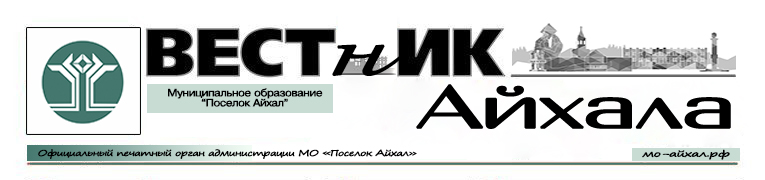 Информационный бюллетень Администрации Муниципального Образования «Поселок Айхал» Мирнинского района Республики Саха (Якутия).Издание официальных документов.Учредитель: Администрация Муниципального Образования «Поселок Айхал».Издатель: Администрация Муниципального Образования «Поселок Айхал».678190 Республика Саха (Якутия) Мирнинский район, пос. Айхал ул. Юбилейная д.7 «а».Редактор: А.А. Байгаскина                                                                 тираж 5 экз.                    (менее 1000 шт.)СОДЕРЖАНИЕРаздел первый.Муниципальный правовой акт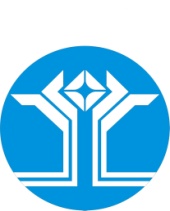 РОССИЙСКАЯ ФЕДЕРАЦИЯ (РОССИЯ)РЕСПУБЛИКА САХА (ЯКУТИЯ)МИРНИНСКИЙ РАЙОНМУНИЦИПАЛЬНОЕ ОБРАЗОВАНИЕ «ПОСЕЛОК АЙХАЛ»ПОСЕЛКОВЫЙ СОВЕТ ДЕПУТАТОВМУНИЦИПАЛЬНЫЙ ПРАВОВОЙ АКТ От 23 марта 2022 года IV-№ 73-15«О внесении изменений в Устав муниципального образования«Поселок Айхал» Мирнинского района Республики Саха (Якутия)»2022 годРОССИЙСКАЯ ФЕДЕРАЦИЯ (РОССИЯ)РЕСПУБЛИКА САХА (ЯКУТИЯ)МИРНИНСКИЙ РАЙОНМУНИЦИПАЛЬНОЕ ОБРАЗОВАНИЕ «ПОСЕЛОК АЙХАЛ»ПОСЕЛКОВЫЙ СОВЕТ ДЕПУТАТОВМУНИЦИПАЛЬНЫЙ ПРАВОВОЙ АКТ О внесении изменений в Устав муниципального образования «Поселок Айхал» Мирнинского района Республики Саха (Якутия)Руководствуясь Федеральным законом от 06.10.2003 № 131-ФЗ «Об общих принципах организации местного самоуправления в Российской Федерации», Федеральным законом от 21.07.2005 № 97-ФЗ «О государственной регистрации уставов муниципальных образований», поселковый Совет депутатов решил:Статья 1.Внести следующие изменения в Устав муниципального образования «Поселок Айхал» Мирнинского района Республики Саха (Якутия):В части 1 статьи 5 «Вопросы местного значения городского поселения»:1.1.1.	Дополнить пунктом 43 следующего содержания:« 43) принятие решений о создании, об упразднении лесничеств, создаваемых в их составе участковых лесничеств, расположенных на землях населенных пунктов поселения, установлении и изменении их границ, а также осуществление разработки и утверждения лесохозяйственных регламентов лесничеств, расположенных на землях населенных пунктов поселения;»1.1.2. Дополнить пунктом 44 следующего содержания:« 44) осуществление мероприятий по лесоустройству в отношении лесов, расположенных на землях населенных пунктов поселения.»Статья 2.Настоящий муниципальный правовой акт подлежит государственной регистрации в Управлении Министерства юстиции Российской Федерации по Республике Саха (Якутия) в порядке, установленном Федеральным законом от 21.07.2005 № 97-ФЗ «О государственной регистрации уставов муниципальных образований».Статья 3.Настоящий муниципальный правовой акт подлежит официальному опубликованию (обнародованию) и вступает в силу после официального опубликования (обнародования) после его государственной регистрации.23 марта 2022 годаIV-№ 73-15Глава поселка_________________________ Председательпоселкового Совета депутатов______________________ 